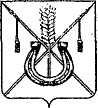 АДМИНИСТРАЦИЯ КОРЕНОВСКОГО ГОРОДСКОГО ПОСЕЛЕНИЯКОРЕНОВСКОГО РАЙОНАПОСТАНОВЛЕНИЕот 12.09.2023   		                                                  			  № 1084г. КореновскОб утверждении плана по устранению с 1 января 2024 годанеэффективных налоговых льгот (пониженных ставок)по Кореновскому городскому поселению Кореновского районаВ соответствии со статьей 174.3 Бюджетного кодекса Российской Федерации, постановлением Правительства Российской Федерации                                           от 22 июня 2019 года № 796 «Об общих требованиях к оценке                                     налоговых расходов субъектов Российской Федерации и муниципальных образований», в целях организации мероприятий по отмене с 1 января                              2024 года неэффективных налоговых расходов (налоговых льгот и пониженных ставок по налогам), представленных органом местного самоуправления Кореновского городского поселения Кореновского района, администрация Кореновского городского поселения Кореновского района п о с т а н о в л я е т: Утвердить план по устранению с 1 января 2024 года неэффективных налоговых льгот (пониженных ставок) по Кореновскому городскому поселению Кореновского района (прилагается).Общему отделу администрации Кореновского городского поселения Кореновского района (Козыренко) официально опубликовать настоящее постановление и обеспечить его размещение на официальном сайте администрации Кореновского городского поселения Кореновского района в информационно-телекоммуникационной сети «Интернет».Постановление вступает в силу с 1 января 2024 года.Глава Кореновского городского поселения   Кореновского района                                                                            М.О. ШутылевПЛАНпо устранению с 1 января 2024 года неэффективных налоговых льгот (пониженных ставок) по Кореновскому городскому поселению Кореновского районаНачальник финансово-экономического отделаадминистрации Кореновского городского поселенияКореновского района			                                             С.И. ПономаренкоПРИЛОЖЕНИЕУТВЕРЖДЕНпостановлением администрацииКореновского городского поселенияКореновского районаот 12.09.2023 № 1084№ п/пНаименование мероприятияСрок исполненияИсполнитель1.Обеспечить сбор сведений для оценки эффективности налоговых расходов, предусмотренных нормативными правовыми актами органа местного самоуправлениядо 01.07.2024 годаФинансово-экономический отдел администрации Кореновского городского поселения Кореновского района2.Провести оценку эффективности налоговых расходовдо 01.08.2024 годаФинансово-экономический отдел администрации Кореновского городского поселения Кореновского района3.Представить в отдел доходов муниципального образования Кореновский район результаты оценки эффективности налоговых расходов с приложением аналитических справокдо 10.08.2024 годаФинансово-экономический отдел администрации Кореновского городского поселения Кореновского района4.Подготовка и направление в представительные органы Кореновского городского поселения Кореновского района предложений об устранении (изменении) неэффективных налоговых расходов (в случае их выявления) на очередной год с приложением проекта нормативно-правового акта, предусматривающего отмену (изменение) неэффективных налоговых расходовдо 30.09.2024 годаФинансово-экономический отдел администрации Кореновского городского поселения Кореновского района5.Обеспечение принятия нормативно-правового акта представительными органами местного самоуправления Кореновского городского поселения Кореновского района в части отмены (изменения) неэффективных налоговых расходов (в случае их выявления) на очередной год и их опубликование в установленном порядкедо 31.10.2024 годаФинансово-экономический отдел администрации Кореновского городского поселения Кореновского района6.Учет результатов оценки налоговых расходов Кореновского городского поселения Кореновского района при формировании основных направлений бюджетной и налоговой политики на очередной финансовый год и плановый периодВ сроки, установленные нормативно-правовым актом о бюджетном процессеФинансово-экономический отдел администрации Кореновского городского поселения Кореновского района